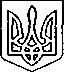 Щасливцевська  сільська  радаВиконавчий  комітетРІШЕННЯ07.10.2020р					    № 141Про затвердження розпорядженьсільського голови щодо розміщенняоб’єктів виносної/виїзної торгівліРозглянувши розпорядження сільського голови щодо розміщення об’єктів виносної/виїзної торгівлі та надані документи, керуючись ст. 28, п.4 Закону України «Про регулювання містобудівної діяльності», ст.30, 31 Закону України «Про місцеве самоврядування в Україні», ВИРІШИВ: 1. Затвердити розміщення виносної та виїзної торгівлі:1.1. гр. *** за адресою: біля вул. Миру, ***, навпроти магазину «Теремок» в с. Щасливцеве Генічеського району Херсонської області (Розпорядження № 117 від 30.09.2020 року).1.2. гр. *** за адресою: біля вул. Миру, ***, навпроти магазину «Теремок» в с. Щасливцеве Генічеського району Херсонської області (Розпорядження № 115 від 22.09.2020 року).2. Заявникам: -в обовʼязковому порядку встановити урни для збору відходів біля торгівельного обʼєкту.- утримувати прилеглу територію в належному стані.3. Контроль за виконанням рішення покласти на в.о. начальника відділу містобудування та архітектури – головного архітектора Щасливцевської сільської ради М. БОРІДКО.Заступник сільського голови                                                   О.БОРОДІНАз питань діяльності виконкому